Урок: «На рыбалке.»Предмет: обучение грамотеКласс 1ВФорма Вид : изучение нового материалаЦель: систематизировать знания  детей о видах  деятельности на рыбалке,  познакомить с новыми элементами, развивать мелкую моторику рук.Задачи:Формировать навыки составления предложений и текста.Развивать память, внимание, логическое мышление.Развивать познавательную активность детей, расширять кругозор, обогащать словарный запас.Воспитывать любовь и бережное отношение к природе.Развивать коммуникативные способности.Оборудование: название темы, картинки сюжетные, прописи, букварь.Ход урока:Актуализация знаний- Прежде, чем начать наш урок, мы с вами немного поиграем. Я дам вам по магнитной удочке, ваша задача из пруда выловить себе одну рыбку и передать удочку соседу сзади. (игра рыбалка)Постановка цели и задачи- Как вы думаете, почему мы наш урок начали именно с этой игры? (сегодня  мы с вами поговорим о рыбалке). Для чего мы ездим на рыбалку? (На рыбалку мы ездим, чтобы отдохнуть, порыбачить, пообщаться с природой).-  Отгадайте ребус. Какое слово у вас получилось? (Рыбак). Кто такой рыбак?  (человек, который ловит рыбу).- Сегодня мы с вами  станем рыбаками. Поймали  первую рыбку, нам необходимо ее заштриховать, так как в природе не бывает прозрачных рыбок, мы должны ее одеть. (заштриховать рыбу, которую поймали)3. Беседа по теме - А что же рыбак берет с собой на рыбалку? Ответим мы на этот вопрос отгадав загадки: Что это у Галочки:
Ниточка да палочка,
Палочка в руке,
А ниточка в реке?
Наклонилась над рекой:
Уговор у них такой -
Обменяет ей река
Окунька на червяка. (удочка)-  Из чего состоит удочка?  Он в воде сидит,
А я на берегу.
На него наглядеться
Не могу.( Поплавок) ( Удочка состоит из удилища, лески, поплавка, грузила, крючка).4. Работа по прописи-  Посмотрите внимательно на следующий элемент и на изображение удочки, какие сходства вы видите? (Петля напоминает  удилище, хвостик – леску, колокольчик на конце напоминает  поплавок)-  Хорошо. А на что еще похож этот элемент?  (похож на колокольчик). Правильно, когда мы с вами приходим на рыбалку, в какой мир мы попадаем? (Мир природы)  Ребята, а как нужно вести себя на природе? Что ни в коем случае нельзя делать? (НЕЛЬЗЯ РВАТЬ ЦВЕТЫ  И РАСТЕНИЯ; НЕЛЬЗЯ ГРОМКО КРИЧАТЬ, ЧТОБЫ НЕ НАПУГАТЬ ЖИВОТНЫХ; НЕЛЬЗЯ БЕЗ ВЗРОСЛЫХ РАЗЖИГАТЬ КОСТРЫ, А ТЕМ БОЛЕЕ УХОДЯ ОСТАВЛЯТЬ ИХ ГОРЯЩИМИ; НЕЛЬЗЯ МУСОРИТЬ) Сейчас мы с вами потренируемся в написании нового элемента. ( ПАЛЬЧИКОВАЯ ГИМНАСТИКА, работа по прописи).«БЕЗ ТРУДА, НЕ ВЫНЕШЬ И РЫБКУ ИЗ ПРУДА»- Прочитайте пословицу. Что она обозначает? (Если мы не приложим силы, то ни с одним делом не сможем справиться). А для того, чтобы быть сильными и справиться с любой работой мы должны ещё и тренироваться, заниматься спортом.- Так давайте встанем и проведем физминутку.5. ФИЗМИНУТКАДавайте покажем какие мы с вами рыбаки (ловим рыбку)- забрасываем удочку- вытягиваем рыбку- поискали ведерко (посмотрели налево, посмотрели направо)- рыбка сорвалась (нырнули в воду, посмотрели, что там происходит )- рыбки нас увидели и поплыли в разные стороны (плывем как рыбки)Вы молодцы! И рыбаками побывали и рыбками, а сейчас мы вновь станем прилежными учениками. (Дети садятся на свои места).6. Работа по букварю- Посмотрите внимательно изображены картинки на стр. 18. Кто может составить рассказ по этим четырем картинкам и рассказать историю, которая приключилась с клоуном? (Однажды клоун Тоша и кот Васька отправились на рыбалку. Тоша забросил крючок  вводу и стал ждать.  А кот Васька сидел позади хозяина и с интересом наблюдал за поплавком. Поплавок запрыгал. Тоша выловил большую рыбу и положил ее в ведро. Васька незаметно пробрался к ведру и утащил рыбку. Когда Тоша собрался домой, он  обнаружил, что нет ни кота, ни рыбки. Где Вася? Куда делась рыбка? )- Молодцы ребята. Прочитайте, пожалуйста стихотворение ,которое расположено на доске.На крючке сидит червяк,
Рыб пугая, строит рожи.
От того - полдня рыбак
Ничего поймать не может.
Почему рыбаку не удается поймать рыбу? Совершенно верно.7. Итог-  Вот мы с вами и побывали на рыбалке. Что нового для себя вы узнали на этом уроке? Чему научились? Чем мы с вами занимались?8. Рефлексия 

- Если вам понравился урок и вы узнали для себя новое и интересное, поднимите улыбающуюся рожицу;- Если вы не до конца поняли материал, и вам нужна моя помощь, поднимите спокойное лицо;- Если вам ничего не понятно и вы не довольны своей работой на уроке, поднимите грустную рожицу.БЕЗ ТРУДА, НЕ ВЫНЕШЬ И РЫБКУ ИЗ ПРУДА.На крючке сидит червяк,
Рыб пугая, строит рожи.
От того - полдня рыбак
Ничего поймать не может.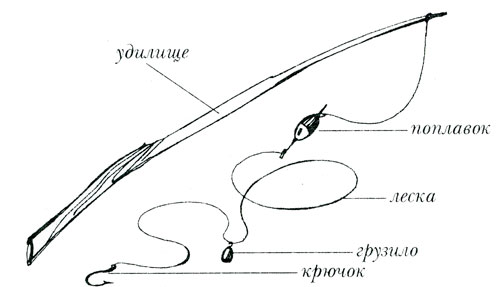 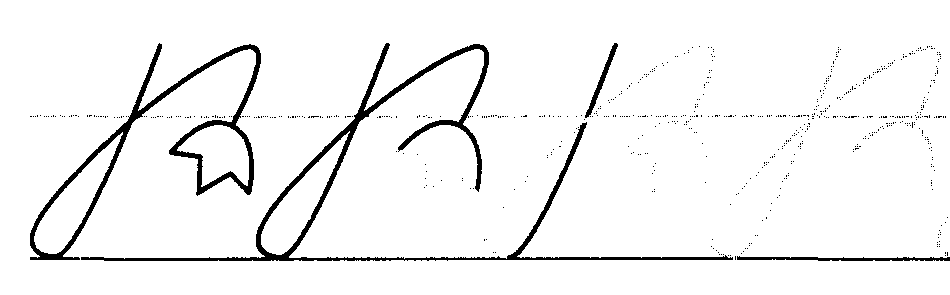 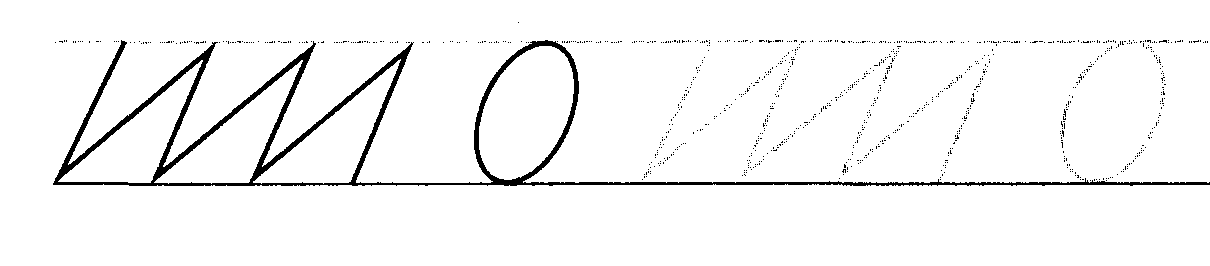 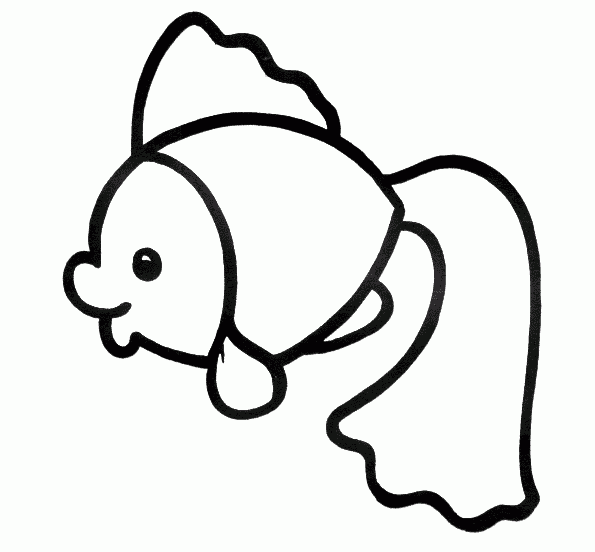 